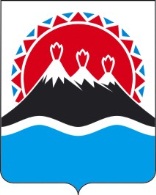  АГЕНТСТВО ПО ВНУТРЕННЕЙ ПОЛИТИКЕ КАМЧАТСКОГО КРАЯПРИКАЗ №    -пг. Петропавловск-Камчатский                                             «     » июля 2019 годаВ целях совершенствования видов поощрений и награждений Агентства по внутренней политике Камчатского края за эффективное сотрудничество и содействие в решении задач, возложенных на Агентство по внутренней политике Камчатского края, а также за добросовестный эффективный труд, безупречную и эффективную государственную гражданскую службу Камчатского краяПРИКАЗЫВАЮ:1. Утвердить:1) Положение о Почетной грамоте Агентства по внутренней политике Камчатского края и Благодарности Агентства по внутренней политике Камчатского края согласно приложению 1;2) описание бланка Почетной грамоты Агентства по внутренней политике Камчатского края согласно приложению 2;3) описание бланка Благодарности Агентства по внутренней политике Камчатского края согласно приложению 3.2. Русановой Татьяне Анатольевне, советнику отдела по работе с общественными, религиозными объединениями и некоммерческими организациями обеспечить организацию изготовления бланков Почетной грамоты Агентства по внутренней политике Камчатского края и Благодарности Агентства по внутренней политике Камчатского края за счет средств, предусмотренных в краевом бюджете на содержание Агентства по внутренней политике Камчатского края.3. Материально-ответственному лицу Агентства по внутренней политике Камчатского края обеспечивать оформление, учет и хранение бланков Почетной грамоты Агентства по внутренней политике Камчатского края и Благодарности Агентства по внутренней политике Камчатского края.4. Настоящий приказ вступает в силу через 10 дней после его официального опубликования.5. Контроль за реализацией настоящего приказа оставляю за собой.Руководитель Агентства                                                                       И.В. Гуляев Положение о Почетной грамоте Агентства по внутренней политике Камчатского края и Благодарности Агентства по внутренней политике Камчатского края1. Настоящим Положением определяются условия и порядок награждения Почетной грамотой Агентства по внутренней политике Камчатского края (далее - Почетная грамота), поощрения Благодарностью Агентства по внутренней политике Камчатского края (далее - Благодарность).2. Почетная грамота является формой морального поощрения за:1) эффективное сотрудничество и содействие в решении задач, возложенных на Агентство по внутренней политике Камчатского края;2) активную и действенную помощь в проведении мероприятий, организуемых Агентством по внутренней политике Камчатского края;3) активное участие в общественно полезной деятельности;4) многолетнюю безупречную и эффективную государственную гражданскую службу Камчатского края;5) многолетний добросовестный эффективный труд;6) высокие личные достижения в профессиональной служебной деятельности на государственной гражданской службе Камчатского края;7) высокое профессиональное мастерство.3. Почетной грамотой награждаются граждане и коллективы организаций, независимо от организационно-правовых форм и форм собственности (далее - организации), активно участвующие или оказывающие содействие Агентству по внутренней политике Камчатского края в решении возложенных на него задач, в расширении и укреплении эффективного сотрудничества, а также государственные гражданские служащие и работники Агентства по внутренней политике Камчатского края.4. Благодарность является формой морального поощрения за:1) сотрудничество и содействие в решении задач, возложенных на Агентство по внутренней политике Камчатского края;2) активную помощь в проведении мероприятий, организуемых Агентством по внутренней политике Камчатского края;3) безупречную и эффективную государственную гражданскую службу Камчатского края;4) добросовестный и эффективный труд;5) профессиональное мастерство.5. Благодарностью поощряются граждане и коллективы организаций, участвующие или оказывающие содействие Агентству по внутренней политике Камчатского края в решении возложенных на него задач, в расширении и укреплении эффективного сотрудничества, а также государственные гражданские служащие и работники Агентства по внутренней политике Камчатского края.6. Награждение Почетной грамотой или поощрение Благодарностью может быть приурочено к профессиональным праздникам или юбилейным датам, которыми признаются:1) для коллективов организаций - 10 лет со дня образования организации и каждые последующие 5 лет;2) для граждан, государственных гражданских служащих и работников Агентства по внутренней политике Камчатского края - 50 лет и каждые последующие 5 лет.7. С ходатайством о награждении Почетной грамотой или поощрении Благодарностью перед Агентством по внутренней политике Камчатского края (далее - ходатайство) не позднее чем за 20 календарных дней до предполагаемой даты вручения награды, указанной в ходатайстве, могут выступать:1) руководители организаций, по согласованию с руководителями структурных подразделений Агентства по внутренней политике Камчатского края, осуществляющих взаимодействие (сотрудничающих) с соответствующими организациями;2) руководители структурных подразделений Агентства по внутренней политике Камчатского края, осуществляющих взаимодействие (сотрудничающих) с соответствующими гражданами, организациями;3) непосредственные руководители государственных гражданских служащих или работников Агентства по внутренней политике Камчатского края.8. Ходатайство включает в себя:1) инициативное письмо, содержащее причину (повод) представления к награждению, с указанием предполагаемой даты, времени, места проведения награждения;2) сведения о представляемом к награждению (поощрению) либо сведения о коллективе организации, представляемом к награждению (поощрению), оформляемые по формам согласно приложениям 1, 2 к настоящему Положению соответственно.9. Решение о награждении Почетной грамотой, поощрении Благодарностью принимается руководителем Агентства по внутренней политике Камчатского края либо лицом, исполняющим обязанности руководителя, и оформляется приказом Агентства по внутренней политике Камчатского края.10. Подготовку проекта приказа Агентства по внутренней политике Камчатского края о награждении Почетной грамотой, поощрении Благодарностью, а также оформление Почетной грамоты, Благодарности на бланке установленного образца осуществляет Главное управление государственной службы губернатора и Правительства Камчатского края после проверки наличия условий, оснований и правильности оформления ходатайства в соответствии с частями 2 - 8 настоящего Положения.Почетная грамота, Благодарность подписываются руководителем Агентства по внутренней политике Камчатского края либо лицом, исполняющим обязанности руководителя, скрепляются печатью Агентства по внутренней политике Камчатского края и помещаются в декоративные рамки.11. Вручение Почетной грамоты, Благодарности производится в торжественной обстановке руководителем Агентства по внутренней политике Камчатского края или лицом, уполномоченным на вручение.12. Главное управление государственной службы губернатора и Правительства Камчатского края осуществляет ведение реестра лиц, награжденных Почетной грамотой и поощренных Благодарностью.13. При утере Почетной грамоты, Благодарности дубликат не выдается.Форма сведений о представляемом                                           к награждению (поощрению)СВЕДЕНИЯО ПРЕДСТАВЛЯЕМОМ К НАГРАЖДЕНИЮ (ПООЩРЕНИЮ)    1. Наименование вида награды:____________________________________     2. Фамилия, имя, отчество: ________________________________________    3. Дата рождения: _______________________________________________    4. Образование: _________________________________________________    5. Замещаемая должность: ________________________________________    6. Общий стаж работы: ___________________________________________     7. Стаж работы в отрасли (на государственной службе): _______________    8. С какого времени работает в данной организации: __________________    9. Краткое изложение заслуг, за которые представляется к награждению:    10. Какими государственными (ведомственными) наградами награжден (а),даты награждений:_________________________________________________    11. Какими наградами награжден (а), даты награждений: ______________    12. Сведения о  действующих  взысканиях и поощрениях  за последний год(для   государственных   гражданских   служащих  и   работников Агентства по внутренней политике Камчатского края): ______________________________    13. Дата заполнения: _______________.Печать, подпись руководителя организации (наименование должности, фамилия, имя, отчество)                                  Форма сведений о коллективе организации,                                  представляемом к награждению (поощрению)СВЕДЕНИЯО КОЛЛЕКТИВЕ ОРГАНИЗАЦИИ, ПРЕДСТАВЛЯЕМОМК НАГРАЖДЕНИЮ (ПООЩРЕНИЮ)    1. Наименование вида награды _______________________________________    2. Точное и полное наименование организации (без сокращений) __________    3. Указание конкретных достижений __________________________________    4. Какими наградами коллектив награжден, даты награждений ____________    5. Адрес __________________________________________________________    6. Телефон ________________________________________________________    7. Дата заполнения: ______________.Печать, подпись руководителя организации (наименование должности, фамилия, имя, отчество)СОГЛАСОВАНО:(фамилия, имя, отчество, должность руководителя структурного подразделения Агентства по внутренней политике Камчатского края, осуществляющего взаимодействие (сотрудничающего) с соответствующей организацией).Описаниебланка Почетной грамоты Агентства по внутренней политике Камчатского края Бланк Почетной грамоты Агентства по внутренней политике Камчатского края (далее - Почетная грамота) представляет собой глянцевый лист формата А4 (210 х 297 мм).Лицевая сторона бланка Почетной грамоты выполнена в двух цветах: белом и синем. Расстояние 55 мм от верхнего края листа заполнено синим цветом, расстояние 242 мм от нижней границы синего поля до нижнего края листа заполнено белым цветом.На синем поле бланка лицевой стороны Почетной грамоты по центру размером 85 х 17 мм размещен в бело-синем цвете типографский тисненый рисунок здания Правительства Камчатского края с изображением флага Российской Федерации, герба и флага Камчатского края в цветном исполнении. Под рисунком здания Правительства Камчатского на расстоянии 4 мм одной строкой буквами белого цвета размещены слова "Агентство по внутренней политике  Камчатского края" высотой 3 мм, расстояние от указанных слов до нижней границы синего поля составляет 3 мм.На белом поле бланка Почетной грамоты на расстоянии 15 мм от нижней границы синего поля, по центру листа, одной строкой буквами серебристого цвета размещены слова: "ПОЧЕТНАЯ ГРАМОТА" высотой 12 мм.Под данными словами на расстоянии 7 мм, по центру листа, в одну строку вразрядку буквами синего цвета размещено слово "награждается" высотой 30 мм.На расстоянии 8 мм под словами "награждается" по центру листа размером 112 х 89 мм размещено изображение герба Камчатского края в серо-голубом цвете.Оборотная сторона листа бланка Почетной грамоты изображений и надписей не имеет.Описание бланка Благодарности Агентства по внутренней политике Камчатского края Бланк листа Благодарности Агентства по внутренней политике Камчатского края (далее - Благодарность) представляет собой глянцевый лист формата А4 (210 х 297 мм).Лицевая сторона бланка Благодарности выполнена в двух цветах: белом и синем. Расстояние 55 мм от верхнего края листа заполнено синим цветом, расстояние 242 мм от нижней границы синего поля до нижнего края листа заполнено белым цветом.На синем поле бланка лицевой стороны Благодарности по центру размером 85 х 17 мм размещен в бело-синем цвете типографский тисненый рисунок здания Правительства Камчатского края с изображением флага Российской Федерации, герба и флага Камчатского края в цветном исполнении. Под рисунком здания Правительства Камчатского на расстоянии 4 мм одной строкой буквами белого цвета размещены слова "Агентство по внутренней политике  Камчатского края" высотой 3 мм, расстояние от указанных слов до нижней границы синего поля составляет 3 мм.На белом поле бланка Благодарности на расстоянии 15 мм от нижней границы синего поля, по центру листа, одной строкой буквами серебристого цвета размещены слова: "БЛАГОДАРНОСТЬ" высотой 12 мм.Под данными словами на расстоянии 7 мм, по центру листа, в одну строку вразрядку буквами синего цвета размещено слово "награждается" высотой 30 мм.На расстоянии 8 мм под словами "награждается" по центру листа размером 112 х 89 мм размещено изображение герба Камчатского края в серо-голубом цвете.Оборотная сторона листа бланка Благодарности изображений и надписей не имеет.О Почетной грамоте Агентства по внутренней политике Камчатского края и Благодарности Агентства по внутренней политике Камчатского краяПриложение к приказу Агентства по внутренней политике Камчатского края от                     №           -пПриложение 1к Положению о Почетной грамоте Агентства по внутренней политике Камчатского края и Благодарности Агентства по внутренней политике Камчатского краяПриложение 2к Положению о Почетной грамоте Агентства по внутренней политике Камчатского края и Благодарности Агентства по внутренней политике Камчатского краяПриложение 2к Приказу Агентства по внутренней политике Камчатского краяот 18.03.2019 N 50-пПриложение 3к Приказу Агентства по внутренней политике Камчатского края от 18.03.2019 № 50-п